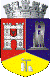 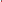 MUNICIPIUL DEJStr. 1 Mai nr. 2, Tel.: 0264/211790*, Fax 0264/212388, E-mail: primaria@dej.roPROIECT  DE HOTĂRÂREprivind  modificarea Anexei nr.II la HCL nr.146 din 24 iulie 2018 privind aprobarea organigramei, statului de funcţii şi a numărului de posturi pentru Spitalul Municipal Dej           Având în vedere expunerea de motive a primarului municipiului Dej nr. 26144 din 18.10.2018  și raportul de specialitate al Biroului Resurse Umane, Salarizare, Protectia Muncii nr.26145/546 din 18.10.2018  prin care se supune spre aprobare modificarea Anexei nr.II la  H.C.L.nr.146/2018;           Ținând cont de solicitarea cu nr.12731/2018 a Spitalului Municipal Dej, de dispozitiile art.36, alin.(2), lit.a) şi alin.(3), lit.b)  din Legea nr.215/2001 Legea administraţiei publice locale, republicată, cu completările şi modificările ulterioare și de prevederile O.U.G. nr.162/2008 cu modificările şi completările ulterioare și a H.G. nr.529/2010 cu modificările şi completările ulterioare;           În temeiul art.45 alin.(1) si art.115, lit.b) din Legea nr.215/2001 Legea administratiei publice locale , republicată, cu modificările și completările  ulterioare;          Consiliul local Dej,                                                      H O T Ă R Ă Ș T E :	Art.1 Se aprobă modificarea poziției 289 din statul de funcții de la Blocul Operator, din funcția de soră medical principal M în asistentă medical principal PL.	Art.2 Se aprobă modificarea poziției 31 din statul de funcții de la Compartimentul Primire Urgențe, din funcția de registrator medical în medic specialist medicină de urgență.	Art.3 Se aprobă modificarea poziției 43 din statul de funcții de la Compartimentul Primire Urgențe, din funcția îngrijitor curățenie în asistentă medical PL.	Art.4 Cu ducerea la îndeplinire a prezentei hotărâri se încredințează Primarul Municipiului Dej prin Biroul Resurse Umane, Salarizare, Protecția Muncii și Spitalul Municipal Dej.Initiator,PRIMARMorar Costan                                                                                                                        	Contrasemneaza,                                                                                                                           	SECRETAR                                                                                                                           	Cristina Pop